WP 5D would like to inform external organisations that WP 5D is currently updating Report 
ITU-R M.2039-2 on “Characteristics of terrestrial IMT-2000 systems for frequency sharing/interference analyses”. The finalization of the revision is planned for the February 2014 meeting of WP 5D (12-19 February 2014).WP 5D would like to kindly ask external organizations to provide information for blank parts in the tables, and check and update the existing information as required on the Recommendation 
ITU-R M.1457 radio interfaces within their responsibility. The current working document can be found enclosed.The deadline for input contributions for the February 2014 meeting of WP 5D is set for 5 February 2014 (1600 UTC). WP 5D would welcome any comments from external organizations before that date. Attachment:	Working document on Revision of Report ITU-R M.2039-2______________Radiocommunication Study Groups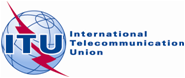 Attachment 4.15 to Document 5D/532(Source:	Document 5D/TEMP/305(Rev.1))Attachment 4.15 to Document 5D/532(Source:	Document 5D/TEMP/305(Rev.1))16 October 2013Attachment 4.15 to Document 5D/532(Source:	Document 5D/TEMP/305(Rev.1))English onlyWorking Party 5DWorking Party 5DLiaison Statement to EXTERnal organisationsLiaison Statement to EXTERnal organisationsrevision of report itu-r m.2039-2 “Characteristics of terrestrial IMT-2000 systems for frequency sharing/interference analyses”revision of report itu-r m.2039-2 “Characteristics of terrestrial IMT-2000 systems for frequency sharing/interference analyses”Status:	For actionContact:	Sergio BuonomoE-mail: 	sergio.buonomo@itu.int